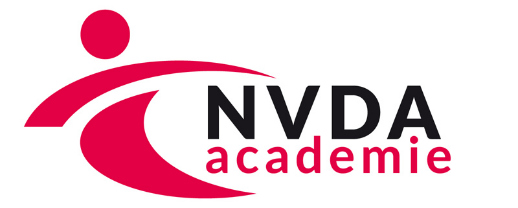 Sex talk, het hoeft niet zo moeilijk te zijn18.00u  Welkom + Programma + Leerdoelen
18.10u  Soa-dating-spel
18.20u  Seks/Soa-kennis-quiz
 18.30u  Soa, achtergronden en testen19.15u  Pauze19.30u  Motiverende Gesprekstechnieken
20.00u  Sex talk: Oefenen met praten over seks/soa  aan de hand van casuïstiek  
20.30u  Casuïstiek plenair bespreken
20.50u   Take-home-messages + muzikale samenvatting
21.00u   Afsluiting